 St. MICHAEL Catholic School Council 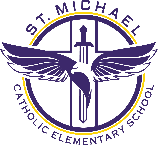 Tuesday, March 10th, 2020 @ 6:30p.m.AGENDAAGENDA TOPICSPECIFICS LEADOpening PrayerChairApproval of the AgendaChairApproval of MinutesChairAdministrator’s ReportAchieving:Believing:Belonging:Foundational Elements:PrincipalCommittee ReportsChair:  Council of chairs updateOAPCE representativeParish Rep: May XieCommunity Rep: Julia IstvanyTeacher Rep: Lisa SorokoNon-Teaching Rep: Kevin PhilpottChairNew BusinessOther Agenda items…Family Skate update/plansRenovation UpdatesChair/PrincipalWrap up and adjournmentConfirm next meeting dates: Tues. Tues. April 21, Tues. June 2Chair